J E D Á L N Y   L Í S T O K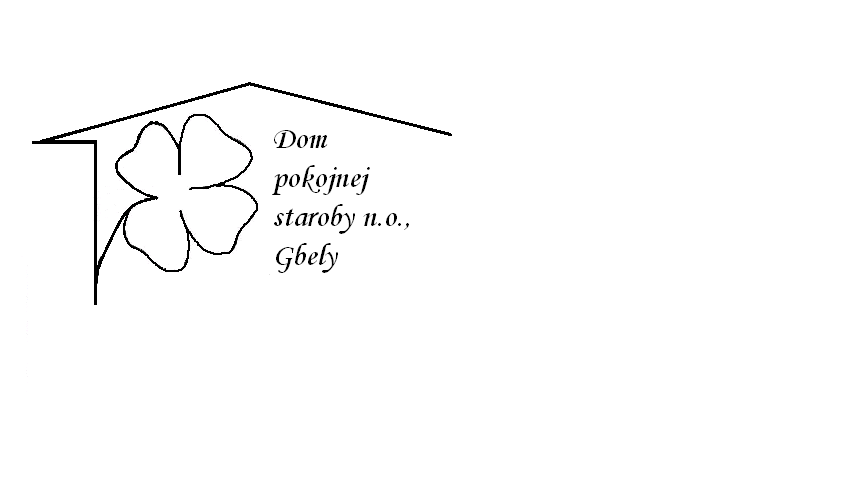 Od 10.04.2023     do 14.04.2023Pondelok   10.04:  – SviatokUtorok        11.04.: polievka –Karfiolová 1,  Bravčový tokáň ,mušličky   1,Streda        12.04.: polievka –Hovädzí vývar s drobkami ,  1,3,                               Maďarský guláš ,knedľa kysnutá  ,                                          1,3,7,Štvrtok        13.04.:   polievka – Paradajková s hviezdičkami  1,3,                                Vyprážaný kurací rezeň ,zemiaková kaša ,1,3,7,Piatok         14.04.:   polievka- Sedliacka                                 Zemiaková omáčka ,varené vajce ,chlieb  ,1,3,7,Kolektív zamestnancov Domu pokojnej staroby n. o., Gbely Vám praje ,,Dobrú chuť!“.Obedy sa prihlasujú do 13. hod.Zmena jedál vyhradená.Alergény:1-obilniny, 2-kôrovce, 3-vajcia, 4-ryby, 5-arašidy, 6-sojové zrná, 7-mlieko, 8-orechy, 9-zeler, 10- horčica, 11-sezamové semená, 12-kysličník siričitý a siričitany